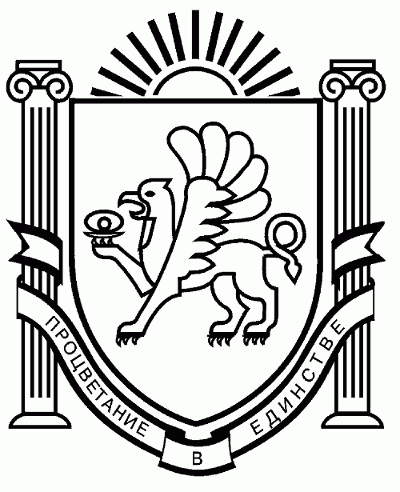 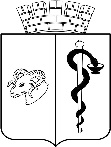 ЕВПАТОРИЙСКИЙ ГОРОДСКОЙ СОВЕТ
РЕСПУБЛИКИ КРЫМР Е Ш Е Н И ЕII созывСессия №6826.05.2023                                   г. Евпатория                                        № 2-68/20О даче согласия на списаниеособо ценного движимого имущества муниципального образования городской округ Евпатория Республики Крым (учебники, литература), закрепленного на праве оперативного управления за муниципальным бюджетным общеобразовательным учреждением «Средняя школа №15 имени Героя Советского Союза Николая Токарева города Евпатории Республики Крым»В соответствии с Гражданским кодексом Российской Федерации, Бюджетным кодексом Российской Федерации, Федеральным законом от 06.10.2003 № 131-ФЗ «Об общих принципах организации местного самоуправления в Российской Федерации», Федеральным законом от 12.01.1996 № 7-ФЗ «О некоммерческих организациях», руководствуясь Уставом муниципального образования городской округ Евпатория Республики Крым, Порядком определения видов и формирования перечней особо ценного движимого имущества муниципальных автономных и (или) бюджетных учреждений муниципального образования городской округ Евпатория Республики Крым, утверждённым постановлением администрации города Евпатории Республики Крым от 24.03.2022 № 591-п, Порядком списания муниципального имущества утверждённым Евпаторийским городским советом Республики Крым от 25.09.2020 № 2-21/13, на основании письма управления образования администрации города Евпатории Республики Крым от 06.03.2023 № 01-16/437, с целью согласования списания особо ценного движимого муниципального имущества, закрепленного на праве оперативного управления за муниципальным бюджетным общеобразовательным учреждением «Средняя школа №15 имени Героя Советского Союза Николая Токарева города Евпатории Республики Крым», -городской совет РЕШИЛ:1. Дать согласие на списание особо ценного движимого имущества муниципального образования городской округ Евпатория Республики Крым (учебники, литература) в количестве 16 752 экземпляров, общей первоначальной стоимостью 5 856 919, 69 руб. (пять миллионов восемьсот пятьдесят шесть тысяч девятьсот девятнадцать) рублей 69 копеек, закрепленного на праве оперативного управления за муниципальным бюджетным общеобразовательным учреждением «Средняя школа №15 имени Героя Советского Союза Николая Токарева города Евпатории Республики Крым».2. Муниципальному бюджетному общеобразовательному учреждению «Средняя школа №15 имени Героя Советского Союза Николая Токарева города Евпатории Республики Крым» осуществить мероприятия по списанию особо ценного движимого муниципального имущества, указанного в пункте 1 настоящего решения.3. Настоящее решение вступает в силу со дня принятия и подлежит обнародованию в официальных средствах массовой информации, а также размещению на официальном портале Правительства Республики Крым – http://rk.gov.ru в разделе: муниципальные образования, подраздел – Евпатория, а также на официальном сайте муниципального образования городской округ Евпатория Республики Крым – http://my.evp.ru в разделе Документы, подраздел – Документы городского совета в информационно-телекоммуникационной сети общего пользования. Контроль за исполнением настоящего решения возложить на главу администрации города Евпатории Республики Крым Демидову Елену Михайловну.ПредседательЕвпаторийского городского совета                                                                        Э.М. Леонова